附件1外商投资企业投诉流程图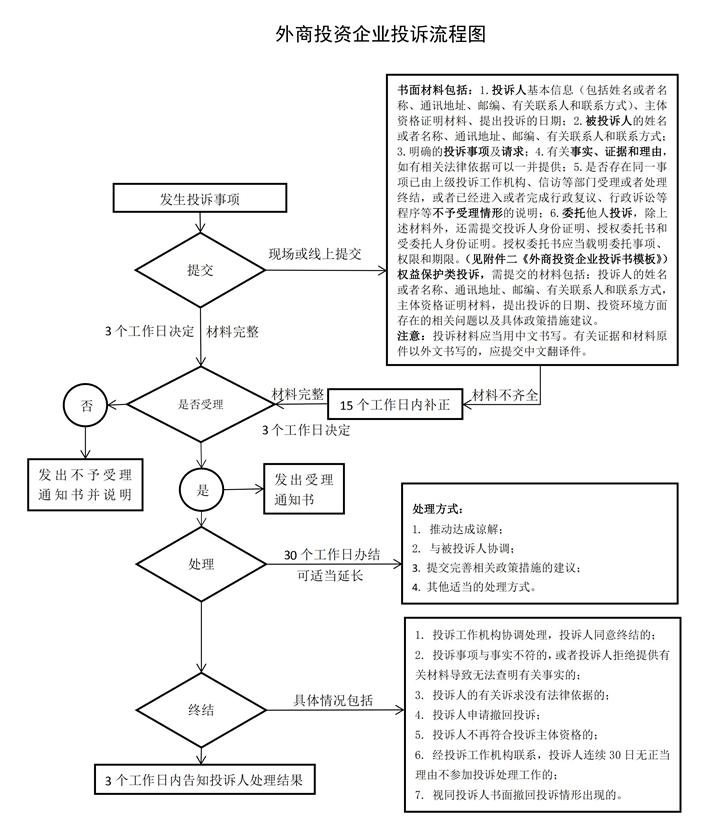 